SLOVENŠČINA, TOREK, 24. MAREC 2020DANES SE BOŠ NAUČIL/A PISATI VELIKO TISKANO ČRKO Š. PAZI NA PRAVILNO POTEZNOST. V DELOVNEM ZVEZKU SI DOBRO OGLEJ, KAKO SE NAPIŠE.V ČRTASTI ZVEZEK NAPIŠI DVE VRSTICI VELIKIH TISKANIH Š-JEV, NATO NARIŠI 3 RISBICE, KI SE ZAČNEJO, KONČAJO NA Š ALI PA GA IMAJO NEKJE V SREDINI.REŠI NALOGO V DZ. KAJ SE ZGODI, KO ČRKE TAKO PREMEŠAŠ? A NI TO ZANIMIVO? POZNAŠ TUDI TI KAKŠNO BESEDO, KI SE TUDI NAZAJ ZANIMIVO PREBERE?NATO PREPIŠI ŠE BESEDE IZ NALOGE S PERESOM.BERI! IZBIRAŠ LAHKO MED  NALOGO S PERESOM, NALOGO Z ZVEZDICO IN NALOGO Z UTEŽJO. POSKUSI PREBRATI ZADNJO NALOGO. ČE TI ŠE NE GRE, NIČ HUDEGA. BOŠ DRUGIČ. POMEMBNO JE LE TO, DA JO PREBEREŠ SAM/A.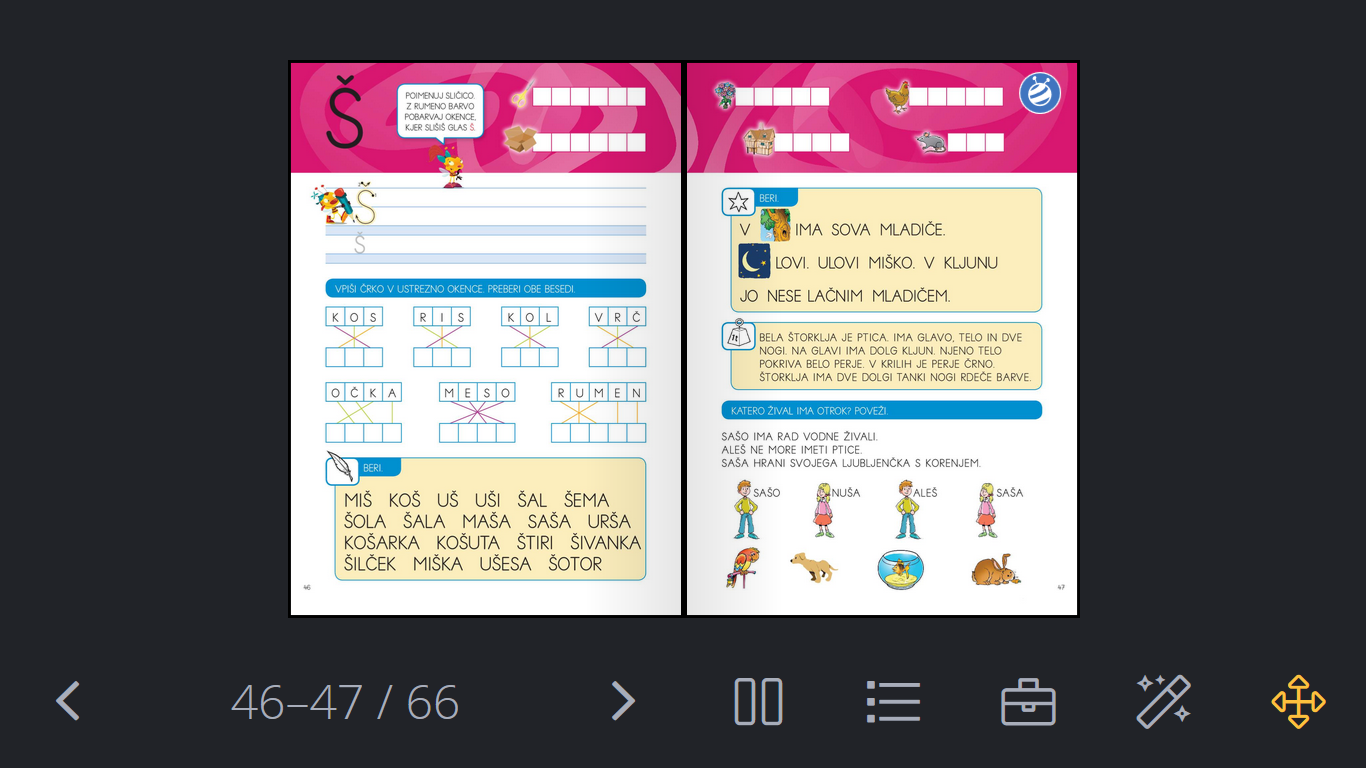 BERI! BERI! BERI!SEM TI ŽE POVEDALA, DA TE POGREŠAM?